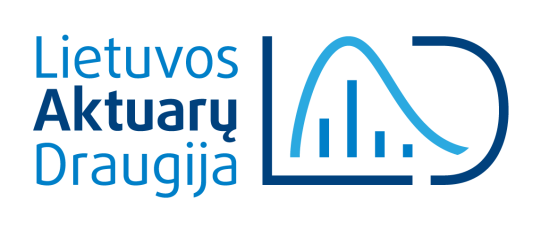 Kandidatas į asocijuotus/tikruosius nariusVardenis PavardenisNaudojami sutrumpinimai: B – bakalauras, M – magistras, B.Egz. – baigiamieji egzaminai, ECTS – kreditų kiekisTik kandidatams į tikruosius narius: